SØKNAD OM GJELDSRÅDGJEVINGTreng du hjelp til utfylling, kan du kontakte NAV.   
Rettleiing til søknad om gjeldsrådgiving  Ønsker du å søke om gjeldsrådgiving må du fylle ut vedlagte søknadsskjema og returnere dette til NAV Sykkylven-Stranda saman med relevant dokumentasjon. Husk å signere på søknadens bakside.  Søknaden leverast i mottaket hos NAV Sykkylven-Stranda. Den kan også sendast per post til NAV Sykkylven v/gjeldsrådgjevar, Pb. 68, 6239 Sykkylven. For tida er det noko ventetid på å få time hos gjeldsrådgjevar. Om du meinar at din sak hastar kan du skrive noko om dette i søknaden.  For å få ei raskare avklaring av din situasjon anbefalast det at du legg ved følgjande dokumentasjon som er relevant for deg:  Siste skattemelding (sjølvangivelse) og skatteoppgjer (likning), også for sambuar/ektefelle Skattetrekksmelding for inneverande år. Lønnsslipp for dei siste 3 månadar dersom du er i arbeid Andre inntekter (leigeinntekt, forsikringsutbetaling, KLP, kontantstøtte, m.m.) Vedtak på bustønad frå Husbanken Barnebidrag (avtale/vedtak) Samversavtale Husleigekontrakt (manglar du husleigekontrakt kan du legge ved kopi av kvittering for betalt husleige for dei siste 3 månadar) Buutgifter dersom du eller sambuar/ektefelle eig bustad (kommunale avgifter, brannforsikring bustad, lånedokument m/nedbetalingsplan, fellesutgifter til burettslaget) Utgifter til barnepass (SFO, barnehage, dagmamma) Sjukdomsutgifter, dersom du har utgifter utover det normale Gjeld (brev, purringar, gjeldsbrev, dom frå forliksråd, utleggsforretning, osv.) Oversikt over formue/eigendelar   Utskrift frå gjeldsregisteret (www.gjeldsregisteret.no)   
Kopi av skattemelding, skatteoppgjer og skattetrekksmelding finn du ved å logge deg inn på www.altinn.no  Ved å gå inn på www.sismo.no kan du få oversikt over eventuelle saker som er registrert hjå Statens Innkrevingssentral (eks. bøter, studielån, NRK lisens, årsavgift ol.).  Du kan også få oversikt over eventuelle saker hjå dei fleste inkassobyråa ved å logge inn på nettsida til den enkelte med BankID (for eksempel www.lindorff.no /  www.kredinor.no).  Andre inkassobyrå kan også ha denne tenesta. Har du ikkje oversikt over kven du skuldar pengar kan du få det ved å opne og sortere posten din, logge deg inn på nettsidene som nemnt ovanfor og ved å logge deg inn på gjeldsregisteret. Har du problem med å skaffe dokumentasjon som nemnt over kan gjeldsrådgjevar gi deg råd om kvar du kan skaffe dette. Ta det opp med gjeldsrådgjevar på første møte du blir kalla inn til.  Personalia Namn: Namn: Namn: Telefon: Telefon: Telefon: Telefon: Telefon: Telefon: Telefon: Telefon: Personalia Adresse: Adresse: Adresse: Personalia Fødselsnummer: Fødselsnummer: Fødselsnummer:  E-postadresse eg kan kontaktast på:  E-postadresse eg kan kontaktast på:  E-postadresse eg kan kontaktast på:  E-postadresse eg kan kontaktast på:  E-postadresse eg kan kontaktast på:  E-postadresse eg kan kontaktast på:  E-postadresse eg kan kontaktast på:  E-postadresse eg kan kontaktast på: Sivilstand * Ugift * Sambuar * Sambuar * Sambuar * Sambuar * Sambuar * Sambuar * Gift * Gift * Gift * Skilt/separert * Skilt/separert * Skilt/separert * Skilt/separert * Enke/enkemann * Enke/enkemann * Enke/enkemann * Enke/enkemann Familie- forhald Ektefelle/ sambuar: Ektefelle/ sambuar: Ektefelle/ sambuar: Ektefelle/ sambuar: Ektefelle/ sambuar: Ektefelle/ sambuar: Ektefelle/ sambuar: Ektefelle/ sambuar: Ektefelle/ sambuar: Ektefelle/ sambuar: Fødselsnummer: Fødselsnummer: Fødselsnummer: Fødselsnummer: Fødselsnummer: Fødselsnummer: Fødselsnummer: Fødselsnummer: Familie- forhald Born: Born: Born: Født:  Født:  Født:  Født:  Født:  Født:  Bur hjå: Bur hjå: Familie- forhald Born: Born: Born: Født:  Født:  Født:  Født:  Født:  Født:  Bur hjå: Bur hjå: Familie- forhald Born: Born: Born: Født:  Født:  Født:  Født:  Født:  Født:  Bur hjå: Bur hjå: Familie- forhald Born: Born: Born: Født:  Født:  Født:  Født:  Født:  Født:  Bur hjå: Bur hjå: Buforhald * Eig bustad * Eig bustad * Leig bustad * Leig bustad * Leig bustad * Leig bustad * Leig bustad * Leig bustad * Leig bustad * Anna (spesifiser): * Anna (spesifiser): * Anna (spesifiser): * Anna (spesifiser): * Anna (spesifiser): * Anna (spesifiser): * Anna (spesifiser): * Anna (spesifiser): * Anna (spesifiser): Buutgift Husleige pr månad eller terminbeløp på bustadlån pr. mnd.: 
 Husleige pr månad eller terminbeløp på bustadlån pr. mnd.: 
 Husleige pr månad eller terminbeløp på bustadlån pr. mnd.: 
 Husleige pr månad eller terminbeløp på bustadlån pr. mnd.: 
 Husleige pr månad eller terminbeløp på bustadlån pr. mnd.: 
 Husleige pr månad eller terminbeløp på bustadlån pr. mnd.: 
 Husleige pr månad eller terminbeløp på bustadlån pr. mnd.: 
 Husleige pr månad eller terminbeløp på bustadlån pr. mnd.: 
 Husleige pr månad eller terminbeløp på bustadlån pr. mnd.: 
 Husleige pr månad eller terminbeløp på bustadlån pr. mnd.: 
 Husleige pr månad eller terminbeløp på bustadlån pr. mnd.: 
 Husleige pr månad eller terminbeløp på bustadlån pr. mnd.: 
 Husleige pr månad eller terminbeløp på bustadlån pr. mnd.: 
 Husleige pr månad eller terminbeløp på bustadlån pr. mnd.: 
 Husleige pr månad eller terminbeløp på bustadlån pr. mnd.: 
 Husleige pr månad eller terminbeløp på bustadlån pr. mnd.: 
 Husleige pr månad eller terminbeløp på bustadlån pr. mnd.: 
 Husleige pr månad eller terminbeløp på bustadlån pr. mnd.: 
 Inntekter og formue Eiga inntekt: Eiga inntekt: Eiga inntekt: Eiga inntekt: Eiga inntekt: Eiga inntekt: Eiga inntekt: Eiga inntekt: Eiga inntekt: Eiga inntekt: Eiga inntekt: Inntekt ektefelle/sambuar: Inntekt ektefelle/sambuar: Inntekt ektefelle/sambuar: Inntekt ektefelle/sambuar: Inntekt ektefelle/sambuar: Inntekt ektefelle/sambuar: Inntekt ektefelle/sambuar: Inntekter og formue * Arbeidsinntekt * Arbeidsinntekt * Arbeidsinntekt * Arbeidsinntekt * Uføre-/alderspensjon * Uføre-/alderspensjon * Uføre-/alderspensjon * Uføre-/alderspensjon * Uføre-/alderspensjon * Uføre-/alderspensjon * Uføre-/alderspensjon * Arbeidsinntekt * Arbeidsinntekt * Arbeidsinntekt * Arbeidsinntekt * Uføre-/alderspensjon * Uføre-/alderspensjon * Uføre-/alderspensjon Inntekter og formue * Sjukepengar * Sjukepengar * Sjukepengar * Sjukepengar * Anna stønad frå NAV * Anna stønad frå NAV * Anna stønad frå NAV * Anna stønad frå NAV * Anna stønad frå NAV * Anna stønad frå NAV * Anna stønad frå NAV * Sjukepengar * Sjukepengar * Sjukepengar * Sjukepengar * Anna stønad frå NAV * Anna stønad frå NAV * Anna stønad frå NAV Inntekter og formue * Bustønad * Bustønad * Bustønad * Bustønad * Andre inntekter * Andre inntekter * Andre inntekter * Andre inntekter * Andre inntekter * Andre inntekter * Andre inntekter * Bustønad * Bustønad * Bustønad * Bustønad * Andre inntekter * Andre inntekter * Andre inntekter Inntekter og formue Kjøpesum eigd bustad (inkl. fellesgjeld): Kjøpesum eigd bustad (inkl. fellesgjeld): Kjøpesum eigd bustad (inkl. fellesgjeld): Kjøpesum eigd bustad (inkl. fellesgjeld): Kjøpesum eigd bustad (inkl. fellesgjeld): Kjøpesum eigd bustad (inkl. fellesgjeld): Kjøpesum eigd bustad (inkl. fellesgjeld): Kjøpesum eigd bustad (inkl. fellesgjeld): Kjøpesum eigd bustad (inkl. fellesgjeld): Kjøpesum eigd bustad (inkl. fellesgjeld): Kjøpesum eigd bustad (inkl. fellesgjeld): Kjøpeår: Kjøpeår: Kjøpeår: Kjøpeår: Kjøpeår: Kjøpeår: Inntekter og formue Opplysningar om eventuell bil (type/ årsmodell/ registreringsnummer): Opplysningar om eventuell bil (type/ årsmodell/ registreringsnummer): Opplysningar om eventuell bil (type/ årsmodell/ registreringsnummer): Opplysningar om eventuell bil (type/ årsmodell/ registreringsnummer): Opplysningar om eventuell bil (type/ årsmodell/ registreringsnummer): Opplysningar om eventuell bil (type/ årsmodell/ registreringsnummer): Opplysningar om eventuell bil (type/ årsmodell/ registreringsnummer): Opplysningar om eventuell bil (type/ årsmodell/ registreringsnummer): Opplysningar om eventuell bil (type/ årsmodell/ registreringsnummer): Opplysningar om eventuell bil (type/ årsmodell/ registreringsnummer): Opplysningar om eventuell bil (type/ årsmodell/ registreringsnummer): Opplysningar om eventuell bil (type/ årsmodell/ registreringsnummer): Opplysningar om eventuell bil (type/ årsmodell/ registreringsnummer): Opplysningar om eventuell bil (type/ årsmodell/ registreringsnummer): Opplysningar om eventuell bil (type/ årsmodell/ registreringsnummer): Opplysningar om eventuell bil (type/ årsmodell/ registreringsnummer): Opplysningar om eventuell bil (type/ årsmodell/ registreringsnummer): Opplysningar om eventuell bil (type/ årsmodell/ registreringsnummer): Gjeld Ca. antal kreditorar: Ca. antal kreditorar: Ca. antal kreditorar: Ca. antal kreditorar: Ca. antal kreditorar: Ca. antal kreditorar: Ca størrelse på total gjeld: Ca størrelse på total gjeld: Ca størrelse på total gjeld: Ca størrelse på total gjeld: Ca størrelse på total gjeld: Ca størrelse på total gjeld: Ca størrelse på total gjeld: Ca størrelse på total gjeld: Ca størrelse på total gjeld: Ca størrelse på total gjeld: Ca størrelse på total gjeld: Ca størrelse på total gjeld: Gjeld * Bustadlån * Bustadlån * Bustadlån * Bustadlån * Bustadlån * Bustadlån * Skatt/moms  * Skatt/moms  * Skatt/moms  * Skatt/moms  * Skatt/moms  * Skatt/moms  * Skatt/moms  * Forbrukslån * Forbrukslån * Forbrukslån * Forbrukslån * Forbrukslån Gjeld * Billån * Billån * Billån * Billån * Billån * Billån * Bøter/erstatning  * Bøter/erstatning  * Bøter/erstatning  * Bøter/erstatning  * Bøter/erstatning  * Bøter/erstatning  * Bøter/erstatning  * Ubetalte rekningar * Ubetalte rekningar * Ubetalte rekningar * Ubetalte rekningar * Ubetalte rekningar Gjeld * Bidragsgjeld * Bidragsgjeld * Bidragsgjeld * Bidragsgjeld * Bidragsgjeld * Bidragsgjeld * Studielån                * Anna (spesifiser): * Studielån                * Anna (spesifiser): * Studielån                * Anna (spesifiser): * Studielån                * Anna (spesifiser): * Studielån                * Anna (spesifiser): * Studielån                * Anna (spesifiser): * Studielån                * Anna (spesifiser): * Studielån                * Anna (spesifiser): * Studielån                * Anna (spesifiser): * Studielån                * Anna (spesifiser): * Studielån                * Anna (spesifiser): * Studielån                * Anna (spesifiser): Andre opp-lysningar Følgande påstandar er riktige for meg:  Følgande påstandar er riktige for meg:  Følgande påstandar er riktige for meg:  Følgande påstandar er riktige for meg:  Følgande påstandar er riktige for meg:  Følgande påstandar er riktige for meg:  Følgande påstandar er riktige for meg:  Følgande påstandar er riktige for meg:  Følgande påstandar er riktige for meg:  Følgande påstandar er riktige for meg:  Følgande påstandar er riktige for meg:  Følgande påstandar er riktige for meg:  Følgande påstandar er riktige for meg:  Følgande påstandar er riktige for meg:  Følgande påstandar er riktige for meg:  Følgande påstandar er riktige for meg:  Følgande påstandar er riktige for meg:  Følgande påstandar er riktige for meg:  Andre opp-lysningar * Eg har oversikt over kven eg skuldar pengar * Eg har oversikt over kven eg skuldar pengar * Eg har oversikt over kven eg skuldar pengar * Eg har oversikt over kven eg skuldar pengar * Eg har oversikt over kven eg skuldar pengar * Eg har oversikt over kven eg skuldar pengar * Eg har oversikt over kven eg skuldar pengar * Eg har oversikt over kven eg skuldar pengar * Eg har oversikt over kven eg skuldar pengar * Eg har oversikt over kven eg skuldar pengar * Eg har oversikt over kven eg skuldar pengar * Eg har oversikt over kven eg skuldar pengar * Eg har trekk i inntekta/ytinga mi * Eg har trekk i inntekta/ytinga mi * Eg har trekk i inntekta/ytinga mi * Eg har trekk i inntekta/ytinga mi * Eg har trekk i inntekta/ytinga mi * Eg har trekk i inntekta/ytinga mi Andre opp-lysningar * Eg har vore hjå gjeldsrådgivar tidlegare * Eg har vore hjå gjeldsrådgivar tidlegare * Eg har vore hjå gjeldsrådgivar tidlegare * Eg har vore hjå gjeldsrådgivar tidlegare * Eg har vore hjå gjeldsrådgivar tidlegare * Eg har vore hjå gjeldsrådgivar tidlegare * Eg har vore hjå gjeldsrådgivar tidlegare * Eg har vore hjå gjeldsrådgivar tidlegare * Eg har vore hjå gjeldsrådgivar tidlegare * Eg har vore hjå gjeldsrådgivar tidlegare * Eg har vore hjå gjeldsrådgivar tidlegare * Eg har vore hjå gjeldsrådgivar tidlegare * Eg driv næring/har registrert føretak * Eg driv næring/har registrert føretak * Eg driv næring/har registrert føretak * Eg driv næring/har registrert føretak * Eg driv næring/har registrert føretak * Eg driv næring/har registrert føretak Andre opp-lysningar * Eg har vore i kontakt med Økonomirådstelefonen i NAV (55 55 33 39) * Eg har vore i kontakt med Økonomirådstelefonen i NAV (55 55 33 39) * Eg har vore i kontakt med Økonomirådstelefonen i NAV (55 55 33 39) * Eg har vore i kontakt med Økonomirådstelefonen i NAV (55 55 33 39) * Eg har vore i kontakt med Økonomirådstelefonen i NAV (55 55 33 39) * Eg har vore i kontakt med Økonomirådstelefonen i NAV (55 55 33 39) * Eg har vore i kontakt med Økonomirådstelefonen i NAV (55 55 33 39) * Eg har vore i kontakt med Økonomirådstelefonen i NAV (55 55 33 39) * Eg har vore i kontakt med Økonomirådstelefonen i NAV (55 55 33 39) * Eg har vore i kontakt med Økonomirådstelefonen i NAV (55 55 33 39) * Eg har vore i kontakt med Økonomirådstelefonen i NAV (55 55 33 39) * Eg har vore i kontakt med Økonomirådstelefonen i NAV (55 55 33 39) * Eg har mista kontrollen over økonomien * Eg har mista kontrollen over økonomien * Eg har mista kontrollen over økonomien * Eg har mista kontrollen over økonomien * Eg har mista kontrollen over økonomien * Eg har mista kontrollen over økonomien Eg treng hjelp med: Budsjettering/kvardagsøkonomiReduksjon/stopp av utleggstrekkFå oversikt over gjeldHandtering av gjeldTvangssal av bustadSøke gjeldsordningKva er ditt mål med søknaden: Andre opplysningar som er viktig for behandling av søknaden: Eg treng hjelp med: Budsjettering/kvardagsøkonomiReduksjon/stopp av utleggstrekkFå oversikt over gjeldHandtering av gjeldTvangssal av bustadSøke gjeldsordningKva er ditt mål med søknaden: Andre opplysningar som er viktig for behandling av søknaden: Eg treng hjelp med: Budsjettering/kvardagsøkonomiReduksjon/stopp av utleggstrekkFå oversikt over gjeldHandtering av gjeldTvangssal av bustadSøke gjeldsordningKva er ditt mål med søknaden: Andre opplysningar som er viktig for behandling av søknaden: Eg treng hjelp med: Budsjettering/kvardagsøkonomiReduksjon/stopp av utleggstrekkFå oversikt over gjeldHandtering av gjeldTvangssal av bustadSøke gjeldsordningKva er ditt mål med søknaden: Andre opplysningar som er viktig for behandling av søknaden: Eg treng hjelp med: Budsjettering/kvardagsøkonomiReduksjon/stopp av utleggstrekkFå oversikt over gjeldHandtering av gjeldTvangssal av bustadSøke gjeldsordningKva er ditt mål med søknaden: Andre opplysningar som er viktig for behandling av søknaden: Eg treng hjelp med: Budsjettering/kvardagsøkonomiReduksjon/stopp av utleggstrekkFå oversikt over gjeldHandtering av gjeldTvangssal av bustadSøke gjeldsordningKva er ditt mål med søknaden: Andre opplysningar som er viktig for behandling av søknaden: Eg treng hjelp med: Budsjettering/kvardagsøkonomiReduksjon/stopp av utleggstrekkFå oversikt over gjeldHandtering av gjeldTvangssal av bustadSøke gjeldsordningKva er ditt mål med søknaden: Andre opplysningar som er viktig for behandling av søknaden: Eg treng hjelp med: Budsjettering/kvardagsøkonomiReduksjon/stopp av utleggstrekkFå oversikt over gjeldHandtering av gjeldTvangssal av bustadSøke gjeldsordningKva er ditt mål med søknaden: Andre opplysningar som er viktig for behandling av søknaden: Eg treng hjelp med: Budsjettering/kvardagsøkonomiReduksjon/stopp av utleggstrekkFå oversikt over gjeldHandtering av gjeldTvangssal av bustadSøke gjeldsordningKva er ditt mål med søknaden: Andre opplysningar som er viktig for behandling av søknaden: Eg treng hjelp med: Budsjettering/kvardagsøkonomiReduksjon/stopp av utleggstrekkFå oversikt over gjeldHandtering av gjeldTvangssal av bustadSøke gjeldsordningKva er ditt mål med søknaden: Andre opplysningar som er viktig for behandling av søknaden: Eg treng hjelp med: Budsjettering/kvardagsøkonomiReduksjon/stopp av utleggstrekkFå oversikt over gjeldHandtering av gjeldTvangssal av bustadSøke gjeldsordningKva er ditt mål med søknaden: Andre opplysningar som er viktig for behandling av søknaden: Eg treng hjelp med: Budsjettering/kvardagsøkonomiReduksjon/stopp av utleggstrekkFå oversikt over gjeldHandtering av gjeldTvangssal av bustadSøke gjeldsordningKva er ditt mål med søknaden: Andre opplysningar som er viktig for behandling av søknaden: Eg treng hjelp med: Budsjettering/kvardagsøkonomiReduksjon/stopp av utleggstrekkFå oversikt over gjeldHandtering av gjeldTvangssal av bustadSøke gjeldsordningKva er ditt mål med søknaden: Andre opplysningar som er viktig for behandling av søknaden: Eg treng hjelp med: Budsjettering/kvardagsøkonomiReduksjon/stopp av utleggstrekkFå oversikt over gjeldHandtering av gjeldTvangssal av bustadSøke gjeldsordningKva er ditt mål med søknaden: Andre opplysningar som er viktig for behandling av søknaden: Eg treng hjelp med: Budsjettering/kvardagsøkonomiReduksjon/stopp av utleggstrekkFå oversikt over gjeldHandtering av gjeldTvangssal av bustadSøke gjeldsordningKva er ditt mål med søknaden: Andre opplysningar som er viktig for behandling av søknaden: Eg treng hjelp med: Budsjettering/kvardagsøkonomiReduksjon/stopp av utleggstrekkFå oversikt over gjeldHandtering av gjeldTvangssal av bustadSøke gjeldsordningKva er ditt mål med søknaden: Andre opplysningar som er viktig for behandling av søknaden: Eg treng hjelp med: Budsjettering/kvardagsøkonomiReduksjon/stopp av utleggstrekkFå oversikt over gjeldHandtering av gjeldTvangssal av bustadSøke gjeldsordningKva er ditt mål med søknaden: Andre opplysningar som er viktig for behandling av søknaden: Eg treng hjelp med: Budsjettering/kvardagsøkonomiReduksjon/stopp av utleggstrekkFå oversikt over gjeldHandtering av gjeldTvangssal av bustadSøke gjeldsordningKva er ditt mål med søknaden: Andre opplysningar som er viktig for behandling av søknaden: Eg treng hjelp med: Budsjettering/kvardagsøkonomiReduksjon/stopp av utleggstrekkFå oversikt over gjeldHandtering av gjeldTvangssal av bustadSøke gjeldsordningKva er ditt mål med søknaden: Andre opplysningar som er viktig for behandling av søknaden: Eg pliktar å varsle gjeldsrådgivar snarast dersom mine økonomiske forhald (inntekter og/eller utgifter) endrar seg i den perioden eg mottek gjedsrådgjeving. Dette gjeld også ved tilbakebetaling av skatt, etablering av sambuarforhald, mottaking av arv/gevinst/erstatning og anna. Eg gir NAV Sykkylven v/gjeldsrådgivar fullmakt til å innhente registrert informasjon om meg frå NAV sine tilgjengelege registrer (sett kryss).  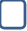 Eg erklærer at dei opplysningar eg gir er riktige.  Eg pliktar å varsle gjeldsrådgivar snarast dersom mine økonomiske forhald (inntekter og/eller utgifter) endrar seg i den perioden eg mottek gjedsrådgjeving. Dette gjeld også ved tilbakebetaling av skatt, etablering av sambuarforhald, mottaking av arv/gevinst/erstatning og anna. Eg gir NAV Sykkylven v/gjeldsrådgivar fullmakt til å innhente registrert informasjon om meg frå NAV sine tilgjengelege registrer (sett kryss).  Eg erklærer at dei opplysningar eg gir er riktige.  Eg pliktar å varsle gjeldsrådgivar snarast dersom mine økonomiske forhald (inntekter og/eller utgifter) endrar seg i den perioden eg mottek gjedsrådgjeving. Dette gjeld også ved tilbakebetaling av skatt, etablering av sambuarforhald, mottaking av arv/gevinst/erstatning og anna. Eg gir NAV Sykkylven v/gjeldsrådgivar fullmakt til å innhente registrert informasjon om meg frå NAV sine tilgjengelege registrer (sett kryss).  Eg erklærer at dei opplysningar eg gir er riktige.  Eg pliktar å varsle gjeldsrådgivar snarast dersom mine økonomiske forhald (inntekter og/eller utgifter) endrar seg i den perioden eg mottek gjedsrådgjeving. Dette gjeld også ved tilbakebetaling av skatt, etablering av sambuarforhald, mottaking av arv/gevinst/erstatning og anna. Eg gir NAV Sykkylven v/gjeldsrådgivar fullmakt til å innhente registrert informasjon om meg frå NAV sine tilgjengelege registrer (sett kryss).  Eg erklærer at dei opplysningar eg gir er riktige.  Eg pliktar å varsle gjeldsrådgivar snarast dersom mine økonomiske forhald (inntekter og/eller utgifter) endrar seg i den perioden eg mottek gjedsrådgjeving. Dette gjeld også ved tilbakebetaling av skatt, etablering av sambuarforhald, mottaking av arv/gevinst/erstatning og anna. Eg gir NAV Sykkylven v/gjeldsrådgivar fullmakt til å innhente registrert informasjon om meg frå NAV sine tilgjengelege registrer (sett kryss).  Eg erklærer at dei opplysningar eg gir er riktige.  Eg pliktar å varsle gjeldsrådgivar snarast dersom mine økonomiske forhald (inntekter og/eller utgifter) endrar seg i den perioden eg mottek gjedsrådgjeving. Dette gjeld også ved tilbakebetaling av skatt, etablering av sambuarforhald, mottaking av arv/gevinst/erstatning og anna. Eg gir NAV Sykkylven v/gjeldsrådgivar fullmakt til å innhente registrert informasjon om meg frå NAV sine tilgjengelege registrer (sett kryss).  Eg erklærer at dei opplysningar eg gir er riktige.  Eg pliktar å varsle gjeldsrådgivar snarast dersom mine økonomiske forhald (inntekter og/eller utgifter) endrar seg i den perioden eg mottek gjedsrådgjeving. Dette gjeld også ved tilbakebetaling av skatt, etablering av sambuarforhald, mottaking av arv/gevinst/erstatning og anna. Eg gir NAV Sykkylven v/gjeldsrådgivar fullmakt til å innhente registrert informasjon om meg frå NAV sine tilgjengelege registrer (sett kryss).  Eg erklærer at dei opplysningar eg gir er riktige.  Eg pliktar å varsle gjeldsrådgivar snarast dersom mine økonomiske forhald (inntekter og/eller utgifter) endrar seg i den perioden eg mottek gjedsrådgjeving. Dette gjeld også ved tilbakebetaling av skatt, etablering av sambuarforhald, mottaking av arv/gevinst/erstatning og anna. Eg gir NAV Sykkylven v/gjeldsrådgivar fullmakt til å innhente registrert informasjon om meg frå NAV sine tilgjengelege registrer (sett kryss).  Eg erklærer at dei opplysningar eg gir er riktige.  Eg pliktar å varsle gjeldsrådgivar snarast dersom mine økonomiske forhald (inntekter og/eller utgifter) endrar seg i den perioden eg mottek gjedsrådgjeving. Dette gjeld også ved tilbakebetaling av skatt, etablering av sambuarforhald, mottaking av arv/gevinst/erstatning og anna. Eg gir NAV Sykkylven v/gjeldsrådgivar fullmakt til å innhente registrert informasjon om meg frå NAV sine tilgjengelege registrer (sett kryss).  Eg erklærer at dei opplysningar eg gir er riktige.  Eg pliktar å varsle gjeldsrådgivar snarast dersom mine økonomiske forhald (inntekter og/eller utgifter) endrar seg i den perioden eg mottek gjedsrådgjeving. Dette gjeld også ved tilbakebetaling av skatt, etablering av sambuarforhald, mottaking av arv/gevinst/erstatning og anna. Eg gir NAV Sykkylven v/gjeldsrådgivar fullmakt til å innhente registrert informasjon om meg frå NAV sine tilgjengelege registrer (sett kryss).  Eg erklærer at dei opplysningar eg gir er riktige.  Eg pliktar å varsle gjeldsrådgivar snarast dersom mine økonomiske forhald (inntekter og/eller utgifter) endrar seg i den perioden eg mottek gjedsrådgjeving. Dette gjeld også ved tilbakebetaling av skatt, etablering av sambuarforhald, mottaking av arv/gevinst/erstatning og anna. Eg gir NAV Sykkylven v/gjeldsrådgivar fullmakt til å innhente registrert informasjon om meg frå NAV sine tilgjengelege registrer (sett kryss).  Eg erklærer at dei opplysningar eg gir er riktige.  Eg pliktar å varsle gjeldsrådgivar snarast dersom mine økonomiske forhald (inntekter og/eller utgifter) endrar seg i den perioden eg mottek gjedsrådgjeving. Dette gjeld også ved tilbakebetaling av skatt, etablering av sambuarforhald, mottaking av arv/gevinst/erstatning og anna. Eg gir NAV Sykkylven v/gjeldsrådgivar fullmakt til å innhente registrert informasjon om meg frå NAV sine tilgjengelege registrer (sett kryss).  Eg erklærer at dei opplysningar eg gir er riktige.  Eg pliktar å varsle gjeldsrådgivar snarast dersom mine økonomiske forhald (inntekter og/eller utgifter) endrar seg i den perioden eg mottek gjedsrådgjeving. Dette gjeld også ved tilbakebetaling av skatt, etablering av sambuarforhald, mottaking av arv/gevinst/erstatning og anna. Eg gir NAV Sykkylven v/gjeldsrådgivar fullmakt til å innhente registrert informasjon om meg frå NAV sine tilgjengelege registrer (sett kryss).  Eg erklærer at dei opplysningar eg gir er riktige.  Eg pliktar å varsle gjeldsrådgivar snarast dersom mine økonomiske forhald (inntekter og/eller utgifter) endrar seg i den perioden eg mottek gjedsrådgjeving. Dette gjeld også ved tilbakebetaling av skatt, etablering av sambuarforhald, mottaking av arv/gevinst/erstatning og anna. Eg gir NAV Sykkylven v/gjeldsrådgivar fullmakt til å innhente registrert informasjon om meg frå NAV sine tilgjengelege registrer (sett kryss).  Eg erklærer at dei opplysningar eg gir er riktige.  Eg pliktar å varsle gjeldsrådgivar snarast dersom mine økonomiske forhald (inntekter og/eller utgifter) endrar seg i den perioden eg mottek gjedsrådgjeving. Dette gjeld også ved tilbakebetaling av skatt, etablering av sambuarforhald, mottaking av arv/gevinst/erstatning og anna. Eg gir NAV Sykkylven v/gjeldsrådgivar fullmakt til å innhente registrert informasjon om meg frå NAV sine tilgjengelege registrer (sett kryss).  Eg erklærer at dei opplysningar eg gir er riktige.  Eg pliktar å varsle gjeldsrådgivar snarast dersom mine økonomiske forhald (inntekter og/eller utgifter) endrar seg i den perioden eg mottek gjedsrådgjeving. Dette gjeld også ved tilbakebetaling av skatt, etablering av sambuarforhald, mottaking av arv/gevinst/erstatning og anna. Eg gir NAV Sykkylven v/gjeldsrådgivar fullmakt til å innhente registrert informasjon om meg frå NAV sine tilgjengelege registrer (sett kryss).  Eg erklærer at dei opplysningar eg gir er riktige.  Eg pliktar å varsle gjeldsrådgivar snarast dersom mine økonomiske forhald (inntekter og/eller utgifter) endrar seg i den perioden eg mottek gjedsrådgjeving. Dette gjeld også ved tilbakebetaling av skatt, etablering av sambuarforhald, mottaking av arv/gevinst/erstatning og anna. Eg gir NAV Sykkylven v/gjeldsrådgivar fullmakt til å innhente registrert informasjon om meg frå NAV sine tilgjengelege registrer (sett kryss).  Eg erklærer at dei opplysningar eg gir er riktige.  Eg pliktar å varsle gjeldsrådgivar snarast dersom mine økonomiske forhald (inntekter og/eller utgifter) endrar seg i den perioden eg mottek gjedsrådgjeving. Dette gjeld også ved tilbakebetaling av skatt, etablering av sambuarforhald, mottaking av arv/gevinst/erstatning og anna. Eg gir NAV Sykkylven v/gjeldsrådgivar fullmakt til å innhente registrert informasjon om meg frå NAV sine tilgjengelege registrer (sett kryss).  Eg erklærer at dei opplysningar eg gir er riktige.  Eg pliktar å varsle gjeldsrådgivar snarast dersom mine økonomiske forhald (inntekter og/eller utgifter) endrar seg i den perioden eg mottek gjedsrådgjeving. Dette gjeld også ved tilbakebetaling av skatt, etablering av sambuarforhald, mottaking av arv/gevinst/erstatning og anna. Eg gir NAV Sykkylven v/gjeldsrådgivar fullmakt til å innhente registrert informasjon om meg frå NAV sine tilgjengelege registrer (sett kryss).  Eg erklærer at dei opplysningar eg gir er riktige.  Dato: 
 Stad: 
 Stad: 
 Stad: 
 Signatur Ektefelle/ sambuars signatur Ektefelle/ sambuars signatur Ektefelle/ sambuars signatur Ektefelle/ sambuars signatur Ektefelle/ sambuars signatur Ektefelle/ sambuars signatur Ektefelle/ sambuars signatur Ektefelle/ sambuars signatur Ektefelle/ sambuars signatur 